[Περί Φαρμάκων Α νθρώπινης Χρήσης (Έλεγχος Ποιότητας, Προμήθειας και Τιμών) Νόμος του 2001),Κεφάλαιο Β, Ειδική Απλοποιημένη Διαδικασία Καταχώρησης για Ορισμένα Ομοιοπαθητικά Φαρμακευτικά Προϊόντα.]Ημερομηνία  _______________________Έφορο Συμβουλίου ΦαρμάκωνΦαρμακευτικές ΥπηρεσίεςΥπουργείο ΥγείαςΛευκωσία 1475, ΚΥΠΡΟΣΤηλ.: +357 22 608 635         +357 22 608 603Fax:   +357 22 608 649ΣΤΟΙΧΕΙΑ ΑΙΤΗΤΗ ΚΑΙ ΟΜΟΙΟΠΑΘΗΤΙΚΟΥ ΠΡΟΙΟΝΤΟΣ1.  Όνομα αιτητή___________________________________________________________________________Αριθμός ταυτότητας (Φυσικά πρόσωπα)__________________________________________________Αριθμός εγγραφής εταιρείας (Νομικά πρόσωπα)____________________________________________	(Εσωκλείεται αντίγραφο του σχετικού πιστοποιητικού από τον Έφορο Εταιρειών)Διεύθυνση Αλληλογραφίας______________________________________________________________________________________________________________________________________________Τηλ.___________________________________Φαξ.___________________________________Εmail__________________________________(Εσωκλείεται αποδεικτικό ανάθεσης αντιπροσωπείας σε περίπτωση που ο αιτητής είναι άλλος από τον παρασκευαστή)1.1  Άτομο εκ μέρος του αιτούντος που είναι υπεύθυνο για τα τεχνικά στοιχεία του φακέλου (dossier)Όνομα____________________________________________________________________________Διεύθυνση___________________________________________________________________________________________________________________________________________________________Τηλ.___________________________________Φαξ.___________________________________Εmail__________________________________1.2.  Πρόσωπο υπεύθυνο για απόσυρση προϊόντων από την αγορά (στην Κύπρο)Όνομα______________________________________________________________________________Διεύθυνση______________________________________________________________________________________________________________________________________________________Τηλ. Εργασίας____________________________Τηλ Οικίας_______________________________Τηλ 24 ωρών_____________________________Φαξ____________________________________Email___________________________________2.  Προτεινόμενη ονομασία του προϊόντος	______________________________________________________________________________2.1  Ονομασία των δραστικών συστατικών (επιστημονική ονομασία, ονομασία φαρμακοποιίας)___________________________________________________________________________________________________________________________________________________________________________________________________2.2.  Φαρμακοτεχνική μορφή και περιεκτικότητα (χρησιμοποιήστε τους τυποποιημένους όρους της Ευρωπαϊκής Φαρμακοποιίας)________________________________________________________________2.3  Οδός Χορήγησης (χρησιμοποιήστε τους τυποποιημένους όρους της Ευρωπαϊκής Φαρμακοποιίας)	________________________________________________________________Περιγραφή του περιέκτη, κλείσιμο και συσκευές χορήγησης (χρησιμοποιήστε τους τυποποιημένους όρους της Ευρωπαϊκής Φαρμακοποιίας)______________________________________________________________Μεγέθη συσκευασίας και περιγραφή_______________________________________________________________________________________________________________________________________Χρόνος ζωής   ____________________________________________Χρόνος ζωής μετά το πρώτο άνοιγμα   _________________________Χρόνος ζωής μετά την ανασύσταση   __________________________2.7  Συνθήκες αποθήκευσης	____________________________________________________________3.  Παρασκευαστής (ες) του τελικού φαρμακευτικού προϊόντος και τα σημεία παραγωγής (συμπεριλαμβανομένης της περιγραφής των σταδίων που εκτελούν, π.χ. συσκευασία, παρασκευή ενδιάμεσου προϊόντος, κλπ.)ΟμομασίαΔιεύθυνσηΧώραΤηλ.ΦάξΟμομασίαΔιεύθυνσηΧώραΤηλ.Φάξ(εσωκλείεται η άδεια παραγωγής)(εσωκλείστε επιπλέον φύλλα εάν χρειάζεται)4.  Παραγωγός/Εισαγωγέας υπεύθυνος για την απελευθέρωση της παρτίδας στην Ευρωπαϊκή ΈνωσηΟμομασίαΔιεύθυνσηΧώραΤηλ.Φάξ4.1	Σημείο από όπου γίνεται η απελευθέρωση της παρτίδαςΟμομασίαΔιεύθυνσηΧώραΤηλ.Φάξ5.  Παραγωγοί των φαρμακευτικών ουσιών (όχι των εκδόχων)ΟμομασίαΔιεύθυνσηΧώραΤηλ.Φάξ6.  Ποιοτική και ποσοτική σύνθεση σε δραστικά συστατικά και έκδοχα(Θα πρέπει να αναφέρεται σε ποια ποσότητα αναφέρεται η σύνθεση, π.χ. σε 1 χάπι, 1 καψούλα, 5ml κλπ).  Τα φαρμακευτικά συστατικά να αναφέρονται ξεχωριστά από τα έκδοχα.Σύνθεση ανά: ΣΗΜ.  Λεπτομέρειες για περίσσεια (overage) να μην περιλαμβάνονται στις πιο πάνω στήλες αλλά να αναφέρονται στο πιο κάτω πλαίσιο.7.  Αιτήσεις για άδεια καταχώρισης σε χώρες της Ευρωπαϊκής Ένωσης για το συγκεκριμένο ομοιοπαθητικό φαρμακευτικό προϊόν (για την ίδια ή σχετιζόμενη εταιρεία).Εγκεκριμένες	Χώρα	Ημερομηνία έγκρισης	Αριθμός άδειας κυκλοφορίας	Ονομασία προϊόντοςΕκκρεμείς	Χώρα	Ημερομηνία έγκρισης	Αριθμός άδειας κυκλοφορίας	Ονομασία προϊόντοςΑπορριφθείσες	Χώρα	Ημερομηνία έγκρισης	Αριθμός άδειας κυκλοφορίας	Ονομασία προϊόντοςΑποσυρθείσες (από τον αιτούντα πριν την έγκριση)	Χώρα	Ημερομηνία έγκρισης	Αριθμός άδειας κυκλοφορίας	Ονομασία προϊόντοςΑποσυρθείσες (από τον αιτούντα μετά την έγκριση)	Χώρα	Ημερομηνία έγκρισης	Αριθμός άδειας κυκλοφορίας	Ονομασία προϊόντοςΑνασταλείσες / Ανακληθείσες / Αποσυρθείσες (από τις αρμόδιες αρχές)	Χώρα	Ημερομηνία έγκρισης	Αριθμός άδειας κυκλοφορίας	Ονομασία προϊόντος(Εσωκλείονται αντίγραφα των καταχωρήσεων ή αδειών που έχουν ληφθεί από άλλα κράτη-μέλη της Ευρωπαϊκής Ένωσης.ΣΤΟΙΧΕΙΑ ΥΠΕΥΘΥΝΟΥ ΕΜΠΟΡΙΚΗΣ ΔΙΑΘΕΣΗΣ ΜΕΤΑ ΤΗΝ ΚΑΤΑΧΩΡΗΣΗ ΤΟΥ ΟΜΟΙΟΠΑΘΗΤΙΚΟΥ ΠΡΟΙΟΝΤΟΣΌνομα_____________________________________________________________________________Αριθμός Μητρώου άδειας χονδρικής πώλησης_____________________________________________Διεύθυνση Αλληλογραφίας______________________________________________________________________________________________________________________________________________Τηλ.___________________________________Φαξ.___________________________________Εmail__________________________________Διεύθυνση Υποστατικών Αποθήκευσης______________________________________________________________________________________________________________________________________Τηλ.___________________________________Φαξ.___________________________________Εmail_____________________________________________________________________________Υπογραφή_____________________________________________________________________________Ονοματεπώνυμο και τίτλος__________________________________________ΗμερομηνίαΣΤΟΙΧΕΙΑ ΠΟΥ ΣΥΝΟΔΕΥΟΥΝ ΤΗΝ ΑΙΤΗΣΗΠιστοποιητικό ανάθεσης αντιπροσωπείας (όπου εφαρμόζεται)Πιστοποιητικό εγγραφής εταιρείας (όπου εφαρμόζεται) για τον αιτητή για την καταχώρηση ομοιοπαθητικού φαρμακευτικού προϊόντος).Αιτιολόγηση της χρήσης περισσότερων από 1 εμπορικών ονομασιών μέσα στην Ευρωπαϊκή Ένωση (όπου εφαρμόζεται).Σχεδιάγραμμα που να απεικονίζει τον τρόπο απελευθέρωσης της παρτίδας.Άτομο υπεύθυνο για απελευθέρωση της παρτίδας και Ανάκληση παρτίδων από την αγορά (όνομα, διεύθυνση, τηλέφωνο, φαξ, Εmail, Βιογραφικό σημείωμα).Δήλωση συμμόρφωσης για TSEΆδεια παρασκευής για το συγκεκριμένο προϊόνΑντίγραφα των καταχωρήσεων ή αδειών που έχουν ληφθεί από άλλα κράτη-μέλη της Ευρωπαϊκής Ένωσης.Μακέτες της συσκευασίας (4)Δείγματα του προϊόντος (4)Φάκελο που να περιλαμβάνειΑ.  ΓενικάΕπιστημονική ή άλλη ονομασία που περιέχεται σε μια φαρμακοποιία των ομοιοπαθητικών πηγών (stocks)Φαρμακευτική μορφήΟδός χορήγησηςΒαθμός αραίωσηςΒ.  Πρώτες ΎλεςΠεριγραφή της λήψης των πηγών (stock))Περιγραφή του τρόπου ελέγχου των πηγώνΑιτιολογία του ομοιοπαθητικού τους χαρακτήρα με βάση επαρκή βιβλιογραφία.Γ.  Μέθοδος ΠαρασκευήςΠεριγραφή της Μεθόδου ΠαρασκευήςΠεριγραφή των μεθόδων αραίωσης και ενδυνάμωσης.Δ.  Μέθοδος ΕλέγχουΠεριγραφή των Μεθόδων Ελέγχου του ΠροϊόντοςΕ.  Στοιχεία Σταθερότητας του ΠροϊόντοςΕΠΕΞΗΓΗΣΕΙΣ«Ομοιοπαθητικό Φαρμακευτικό Προϊόν» νοείται κάθε φαρμακευτικό προϊόν που λαμβάνεται από προϊόντα, ουσίες ή συνθέσεις που καλούνται ομοιοπαθητικές πηγές, με μέθοδο ομοιοπαθητικής παρασκευής που περιγράφεται στην Ευρωπαϊκή Φαρμακοποιία ή, ελλείψει αυτής, στις φαρμακοποιίες που χρησιμοποιούνται σήμερα επισήμως στα κράτη μέλη της Ευρωπαϊκής Ένωσης.Τα Ομοιοπαθητικά Φαρμακευτικά Προϊόντα (ΟΦΠ), εκτός όπου υπάρχουν διαφορετικές πρόνοιες στη νομοθεσία, θεωρούνται φαρμακευτικά προϊόντα.Επιτρέπεται να χορηγούνται μόνο από το στόμα ή να προορίζονται για εξωτερική χρήση.Δεν πρέπει να φέρουν ειδικές θεραπευτικές ενδείξεις.Ο βαθμός αραίωσης της φαρμακευτικής ουσίας (όχι έκδοχα) πρέπει να εγγυάται το αβλαβές του φαρμάκου, ειδικότερα, πρέπει να περιέχει λιγότερο από 1:10.000 του μητρικού βάμματος και λιγότερο του 1/100 της μικρότερης αλλοπαθητικής δόσης (για ουσίες χρήζουσες συνταγής).Για τη χονδρική και λιανική πώληση ισχύουν όσα και για τα υπόλοιπα φαρμακευτικά προϊόντα.Τα ΟΦΠ δεν μπορεί να περιέχουν πρώτες ύλες ανθρώπινης προέλευσης.Η διαφήμιση των ΟΦΠ υπόκειται στις διατάξεις της σχετικής νομοθεσίας.  Στη διαφήμιση των ΟΦΠ μπορούν να χρησιμοποιούνται μόνο τα στοιχεία που αναφέρονται πιο κάτω (επισήμανση ΟΦΠ)Η επισήμανση των ΟΦΠ πρέπει να είναι στην Ελληνική γλώσσα, και σύμφωνα με τα πιο κάτω,ΕΠΙΣΗΜΑΝΣΗ ΟΜΟΙΟΠΑΘΗΤΙΚΩΝ ΦΑΡΜΑΚΕΥΤΙΚΩΝ ΠΡΟΙΟΝΤΩΝΗ ετικέτα και, ενδεχομένως, το εσώκλειστο σημείωμα των ομοιοπαθητικών φαρμακευτικών προϊόντων πρέπει να είναι στην Ελληνική γλώσσα και περιλαμβάνουν υποχρεωτικά και αποκλειστικά,την εμφανέστατη ένδειξη "ομοιοπαθητικό φάρμακο"την επιστημονική ονομασία της ή των πηγών (stocks), συνοδευόμενη από το βαθμό αραίωσης, με τα σύμβολα της χρησιμοποιούμενης φαρμακοποιίαςτο ονοματεπώνυμο και τη διεύθυνση του υπεύθυνου για την κυκλοφορία στην αγορά και, ενδεχομένως, του παρασκευαστή,τον τρόπο χορήγησης και, εφόσον απαιτείται, την οδό χορήγησης, την ημερομηνία λήξεως, με τρόπο σαφή (μήνας, έτος),τη φαρμακευτική μορφή, την περιεκτικότητα της συσκευασίαςτις ειδικές προφυλάξεις για τη διατήρηση, εφόσον απαιτείται,ειδική προειδοποίηση, αν είναι απαραίτητη, για το φάρμακο αυτό, τον αριθμό της παρτίδας παρασκευής,τον αριθμό καταχώρησης, τη φράση, "Ομοιοπαθητικό φάρμακο χωρίς εγκεκριμένες θεραπευτικές ενδείξεις",προειδοποίηση για το χρήστη να συμβουλευθεί γιατρό εάν τα συμπτώματα επιμείνουν κατά τη διάρκεια χρήσεως του φαρμάκου.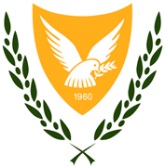 ΦΑΡΜΑΚΕΥΤΙΚΕΣ ΥΠΗΡΕΣΙΕΣΥΠΟΥΡΓΕΙΟ ΥΓΕΙΑΣΚΥΠΡΙΑΚΗ ΔΗΜΟΚΡΑΤΙΑPHARMACEUTICAL SERVICESREPUBLIC OF CYPRUSMINISTRY OF HEALTHΑΙΤΗΣΗ ΓΙΑ ΑΠΛΟΠΟΙΗΜΕΝΗ ΔΙΑΔΙΚΑΣΙΑ ΚΑΤΑΧΩΡΗΣΗΣ ΟΜΟΙΟΠΑΘΗΤΙΚΟΥ ΦΑΡΜΑΚΕΥΤΙΚΟΥ ΠΡΟΙΟΝΤΟΣΓια επίσημη χρήσηΓια επίσημη χρήσηΑρ. ΑίτησηςΗμερομηνίαΠοσό που πληρώθηκεΑρ. Γ.Λ. 288ΗμερομηνίαΟνομασίαΠοσότηταΜονάδεςΠρότυπο αναφοράςΔραστικά ΣυστατικάΈκδοχαΦαρμακευτικά συστατικάΈκδοχα